IEEE 802.15
Wireless Specialty NetworksTG13 Editor: replace the text in P6 L29-33 with the following text:IEEE 802.15.13 OWPANs have a logical star topology.  protocol does not include fields to signal the type of topology. A single coordinator is involved in all data transmission between two devices or between external peers and the devices associated with the OWPAN as illustrated in Figure 1. The coordinator offers the MAC service at its MCPS-SAP. Data transmissions between two devices of the same OWPAN are forwarded by the coordinator.TG13 Editor: replace the text in P9 L9-11 with the following text:The hybrid topology involves an optional RF-based connection at each device. The realization of the hybrid topology is out of scope of the standard. It is expected that the coordination of the alternate OWC- and RF-based connections be performed above the 802.15.13 MAC, for example according to 802.1AX.TG13 Editor: delete the text in P9 L22-26TG13 Editor: add the following text after P11L14:TG13 Editor: change the text in P12L35-P13L11 to:The PM-PHY is intended for moderate data rates between 1 Mbit/s and several hundred Mbit/s, low power and low latency. It allows fast adaptation to the time-varying channel in mobile scenarios. The unique approach of the PM-PHY is to use a high optical clock rate (OCR) while keeping spectral efficiency low. Binary (two-level) pulse-amplitude modulation (2-PAM) with 8B10B line coding and variable optical clock rate are used or multi-level M-ary PAM with Hadamard-Coded Modulation (HCM), both combined with Reed-Solomon (RS) forward error correction (FEC Moreover, the PM-PHY provides means to estimate the channel impulse response (CIR) of multiple  simultaneously and thereby supports the use of advanced multiple-input multiple output (MIMO) schemes The PM-PHY enables multiple LEDs transmitting the same data to a device (spatial diversity) as well as spatially multiplexed transmissions. In addition, PM-PHY supports relaying functionality.TG13 Editor: change the text in P12L13-24 to:The HB-PHY is intended for very high data rates between 10 Mbit/s and 10 Gbit/s and low latency. It allows fast adaptation to the time-varying channel in mobile scenarios. The unique approach of the HB-PHY is to combine a high optical clock rate with a high spectral efficiency. For modulation of the LED, multiple optical clock rates (OCR) are used. Direct-current (DC) biased orthogonal frequency multiplexing (OFDM) is used in combination with adaptive bitloading, applying quadrature amplitude modulation (QAM) with variable constellation orders on each subcarrier /subcarrier group. Low-density parity-check codes (LDPC) with variable code rates and different block sizes assist as a powerful forward error correction scheme Moreover, the HB-PHY provides means for the device to estimate the channel impulse response (CIR) of multiple  simultaneously and thereby supports the use of advanced multiple-input multiple output (MIMO) schemes The HB-PHY enables multiple LEDs transmitting the same data to a device (spatial diversity) as well as spatially multiplexed transmissions. In addition, HB-PHY supports relaying functionality. TG13 Editor: change the text in P13L18-19 to:The features of the MAC sublayer are association and disassociation, channel access, frame validation, and acknowledged frame delivery. TG13 Editor: delete clause 4.6.2TG13 Editor: change the text in P20L11-12 to:The MAC frame formats supporting the function of the MAC are specified in clause 6 are specified in subclause 7.4. TG13 Editor: change the text in P20L24-28 to:In addition, a 16-bit short address is issued to each device as part of the association process. The allocation of short addresses is at the discretion of the coordinator implementation. The short address 0x0000 shall always belong to the coordinator. Furthermore, the address 0xFFFF shall be regarded as the short broadcast address and hence received by all devices. It shall not be allocated to an associating device.TG13 Editor: change figure 9 to: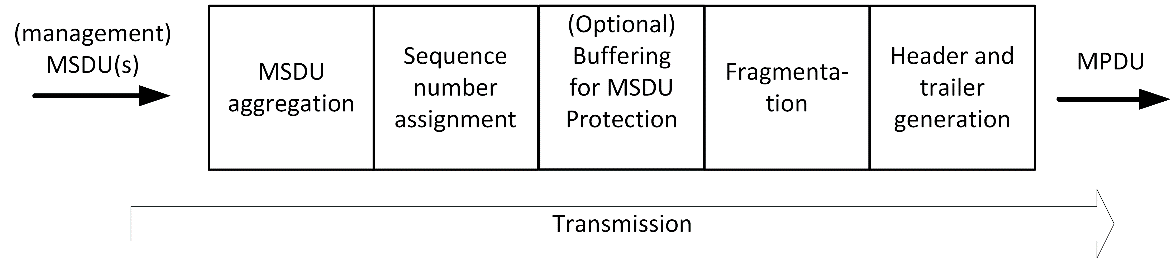 TG13 Editor: change figure 10 to: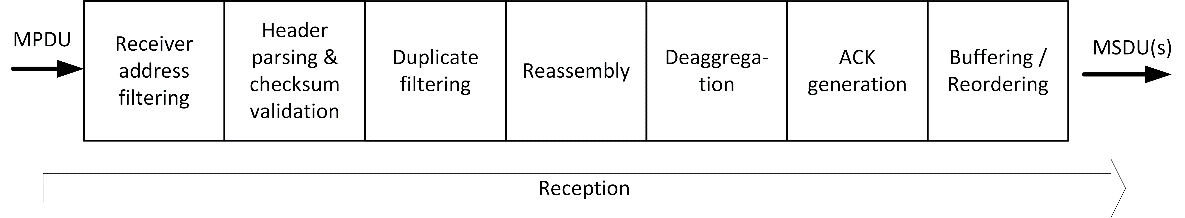 TG13 Editor: delete P21L28-P22L2TG13 Editor: change the text in P22L8-9 to:Finally, the MAC shall generate an acknowledgment for each successfully received protected MPDU according to clause 5.7.TG13 Editor: change the text in P27L24-26 to:Devices aid the coordinator in the GTS allocation process through providing information about their queue states. For that purpose, devices may transmit GTS Request elements to the coordinator.TG13 Editor: change the text in P34L32-P35L2 to:Devices shall support passive scanning for OWPANs. During a passive scan, the device listens for incoming frames and non-decodable signals whose received power exceeds  threshold. If a device makes use of multiple optical frontends, it shall listen on all frontends and try to decode receptions for each frontend individually.TG13 Editor: change the text in P35L6-L8 to:For every successfully decoded beacon or RA frame in the scan period, the device shall add the corresponding OWPAN ID to the scan result list. It shall furthermore add the received electrical SNR to the result list. The returned list shall not contain duplicate entries.TG13 Editor: change the text in P35L24-L27 to:The DME of the prospective coordinator shall select an OWPAN ID. The OWPAN ID shall also serve as the 48-bit MAC address of the coordinator. The DME shall provide the selected OWPAN ID and its short address as a parameter of the MLME-START.request.TG13 Editor: change the text in P36L10-L12 to:The association procedure association with  OWPANTG13 Editor: change the text in P36L21-L23 to:The management frame shall make use of full 48-bit MAC  The Receiver Address of the management frame shall be set to the coordinator’s address. The Transmitter Address of the frame shall be set to the 48-bit MAC address of the device seeking association.TG13 Editor: replace clauses 5.4.5.1 and 5.4.5.2 with the following two clauses and correct clause and figure numbers:5.4.5.1 Association requestA device MLME is instructed to attempt association with an existing OWPAN by the DME through the MLME-ASSOCIATE.request primitive. Before starting the association procedure, a device shall reset all state including queues and variable PIB attributes of its MAC.After receiving the MLME-ASSOCIATE.request, the device shall prepare a management frame to be transmitted to the OWPAN coordinator. The management frame shall include the Association Request element by either being a dedicated Association Request frame or having the Association Request element included by other means such as being contained in the Variable Element Container.The management frame shall make use of full 48-bit MAC addressing format. The Receiver Address of the management frame shall be set to the coordinator’s address. The Transmitter Address of the frame shall be set to the 48-bit MAC address of the device seeking association.The Association Request element shall include the capabilities supported by the device for the desired association. Furthermore, the request shall include the necessary information as detailed in clause 6.6.1.The requesting device shall transmit the management frame to the coordinator of the OWPAN. The channel access for association is detailed in clauses 5.2 and 5.3 respectively. The frame shall be transmitted unprotected (clause 5.7).5.4.5.2 Association responseAfter receiving the Association Request, the coordinator shall invoke the MLME-ASSOCIATE.indication primitive to the coordinator DME. The DME then decides whether to permit association of the device or not. If the coordinator DME decides to pursue association, it shall prepare a management frame containing the Association Response element based on the MLME-ASSOCIATE.response received from the DME.The Association Response element shall include a set of negotiated capabilities to be used for the time of the starting association. The set of negotiated capabilities shall include no capabilities that were not indicated by the device in the Association Request element. The precise set of capabilities may be selected by the coordinator based on its supported capabilities. The coordinator shall transmit the Association Response to the requesting device.If the DME decides not to pursue association, the MLME shall return an Association Response element with the appropriate Status Code set, as received from the DME.A sequence chart of a successful association procedure is depicted in Figure 23.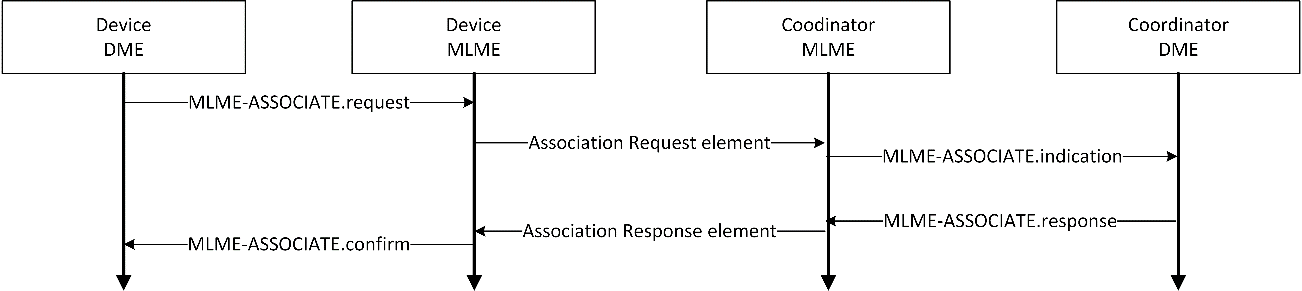 							Figure Z Association procedure message exchangeUpon reception of a positive Association Response, the device shall update its PIB attributes accordingly.TG13 Editor: change the text in P38L2-L3 to:The disassociation of a single device from an OWPAN may be initiated by either the coordinator or the affected device itself through the MLME-DISASSOCIATE.request primitive.TG13 Editor: delete the text in P42L19-L20 to:TG13 Editor: add the following text after P42L5:TG13 Editor: change the text in P42L7-L8 to:The receiver of a protected MPDU (acknowledging device)  acknowledge the successful reception of the protected MPDU by means of a single acknowledgement.TG13 Editor: change the text in P42L20-L29 to:The source address  the frame containing the Block Acknowledgment element identifies the acknowledging device.The transmitter of a block acknowledgement shall ensure that the block acknowledgment arrives at the transmitter at most macRetransmitTimeout after the time of transmission of the first transmitted acknowledged MPDU.TG13 Editor: change the text in P43L2-L10 to:A device shall not attempt more than macMaxFrameRetries of the same MPDU. After the last retransmission attempt failed, the device shall consider the transmission of all MSDUs in the MPDU as failed.A device shall consider all MSDUs of a previously transmitted MSDU or A-MSDU as successfully received if it receives an acknowledgment for the sequence number of the corresponding MPDU.TG13 Editor: change the text in P45L2-L18 to:Coordinators supporting the capMultiOfeEstimation capability shall be able to transmit multi-OFE pilots. All devices supporting the capMultiOfeEstimation capability shall be able to receive multi-OFE pilots and subsequently estimate the channels between each transmitter of multi-OFE pilotsIf a coordinator makes use of multiple OFEs, it may embed different divisions of the multi-OFE pilot symbol in the PPDU for every OFE. Division numbering is defined in the respective PHY clauses per PHY. The transmission of multi-OFE pilots of a single PPDU transmitted over multiple OFEs shall happen  at each OFE.A device receiving a PPDU containing multi-OFE pilots shall be able to estimate the individual CSI between the  of each pilot division and . The gathered CSI comprises time domain taps, which are described by the respective signal power and delays relative to the very first received tap.Upon reception of a PPDU containing multi-OFE pilot symbols, a device shall estimate the individual channels. The device shall then transmit a Multi-OFE Feedback element, containing the measured CSI for each identified transmitting OFE of orthogonal pilots, to the coordinator of the OWPAN.For each , the device shall embed an OFE Feedback Descriptor element into the Multi-OFE Feedback element. Each OFE Feedback Descriptor shall in turn contain one or more Tap Descriptor elements. Each Tap Descriptor element shall correspond to a single identified receive tap in the time domain. For each tap, the signal strength and delay shall be calculated and quantized as described in 6.6.8.TG13 Editor: change figure 30 as follows:TG13 Editor: change figure 31 as follows:TG13 Editor: delete P49L3-5TG13 Editor: change figure 34 as follows:TG13 Editor: change figure 35 as follows:TG13 Editor: change the text in P53L13-L14 as follows:All coordinators shall be capable of transmitting this command, although a coordinator is not required to be capable of receiving it. All devices shall be capable of receiving this command. TG13 Editor: change the text in P54L1-L2 as follows:All devices shall be capable of transmitting this command, although a device is not required to be capable of receiving it. All coordinators shall be capable of receiving this command. TG13 Editor: change the text in P54L7-L8 as follows:All devices shall be capable of transmitting this command, although a device is not required to be capable of receiving it. All coordinators shall be capable of receiving this command.TG13 Editor: change figure 36 as follows:TG13 Editor: change the text in P58L1-L6 as follows:Capability Bitmap: A bitmap indicating a set of capabilities as given in Table 40. In the bitmap each bit represents the capability corresponding to the capability ID given by the bit’s offset from the leftmost bit. Hence the leftmost bit, i.e. the bit to be processed first, corresponds to the ID 0. The rightmost bit, i.e. the bit to be processed last by the definition given in 6.1.1, corresponds to the ID Bitmap Width * 8 – 1. If a capability is included in the set, the bit corresponding to the ID of the capability shall be set to 1. Otherwise, the bit shall be set to 0.TG13 Editor: change figure 44 as follows:TG13 Editor: change clause 6.6.16 as follows and correct the figure numbering:The HCM Allocation element is sent by the coordinator to allocate one or more HCM rows to a device.Figure X HCM Allocation elementHCM Mask: The HCM rows assigned to the device. Each bit corresponds to an HCM row. The MSBit, i.e. the leftmost bit, corresponds to row 0, while the rightmost bit corresponds to row 7.TG13 Editor: change figure 59 as follows:TG13 Editor: change the text in P65L10-11 as follows:MCS 1…N: A PHY-specific element indicating supported optical clock rates and MCS. The format depends on the value of the PHY ID field. The contained element for each PHY ID is given in figure 59.TG13 Editor: change the text in P67L32-33 as follows:All devices shall be capable of transmitting this command, although a device is not required to be capable of receiving it. TG13 Editor: change the text in P70L5-P71L4 as follows:Table 14 shows the id allocated to the various supported elements. Element IDsLength 1 … N: This field contains the length of the subsequent element in octets and is 2 octets wide.Element 1 … N: The contained element indicated by the Type field as defined in the respective clause.0x0000: Termination type.TG13 Editor: change table 16 as follows:TG13 Editor: change table 17 as follows:TG13 Editor: change the text in P73L5-L6 as follows:All devices shall provide an interface for the request and confirm association primitives. The indication and response association primitives are optional for  that  coordinator.TG13 Editor: change the text in P74L14-L15 as follows:The MLME-DISASSOCIATE primitive is invoked in order to disassociate a device from an OWPAN. The primitive may be invoked by a device or the OWPAN coordinator, as described in 5.4..TG13 Editor: change the text in P75L12-L13 as follows:The MLME-DISASSOCIATE.indication is invoked by the  to indicate the disassociation of a device from an OWPAN. It may be used by the MLME of a coordinator or participant device of an OWPAN.TG13 Editor: change table 38 as follows: Variable MAC PIB attributesTG13 Editor: change continued table 38 as follows:TG13 Editor: change table 39 as follows:TG13 Editor: change table 40 as follows: MAC capabilitiesTG13 Editor: change the content of clause 8 as follows:TG13 Editor: change text in P84L26-28 as follows:Multi-OFE pilots have, in contrast to conventional pilots, more than one division. Supporting PHYs in this standard support up to 32 orthogonal divisions. Furthermore, a single PPDU may include up to  sequential multi-OFE pilot symbols.TG13 Editor: change text in P85L6-9 as follows:The PLME-SAP constitutes a logical interface to invoke management functions on the PHY from the MAC layer. The PLME-SAP is assumed vendor-internal and is hence not specified within this standard. The PLME-SAP primarily exposes PHY PIB attributes to the MAC, through whose MLME primitives values for the PIB attributes shall be read- and writable by the DME. These PHY PIB attributes are listed in 9.2.1.TG13 Editor: change table 41 as follows:TG13 Editor: replace the content of Annex B with the content of Annex B from draft 3.0IEEE P802.15.13Text changes for SeptemberIEEE P802.15.13Text changes for SeptemberIEEE P802.15.13Text changes for SeptemberIEEE P802.15.13Text changes for SeptemberIEEE P802.15.13Text changes for SeptemberDate:  2019-09-19Date:  2019-09-19Date:  2019-09-19Date:  2019-09-19Date:  2019-09-19Author:Author:Author:Author:Author:NameAffiliationAddressPhoneEmailKai Lennert BoberFraunhofer HHIkai.lennert.bober@hhi.fraunhofer.deOctets: 20/22/62/60/2/60/20/2variable4Frame ControlPollACKReceiver AddressTransmitter AddressAuxiliary AddressSequence ControlPayloadPayloadFCSMAC frame header (MHR)MAC frame header (MHR)MAC frame header (MHR)MAC frame header (MHR)MAC frame header (MHR)MAC frame header (MHR)MAC frame header (MHR)PayloadPayloadFCSBits: 0-12-34-789101112131415Frame VersionTypeSubtypeTo BackhaulFrom BackhaulACK RequestNon-beacon-enabled Short AddressingLast
FragmentReservedOctets: 20/22/62/60/622variable4Frame ControlPollACKReceiver AddressTransmitter AddressAuxiliary AddressSequence ControlMSDU /A-MSDUMSDU /A-MSDUFCSMAC frame header (MHR)MAC frame header (MHR)MAC frame header (MHR)MAC frame header (MHR)MAC frame header (MHR)MAC frame header (MHR)MAC frame header (MHR)PayloadPayloadFCSOctets: 20/22/62/6622variable4Frame ControlPollACKReceiver AddressTransmitter AddressAuxiliary AddressSequence ControlManagement InformationManagement InformationFCSMAC frame header (MHR)MAC frame header (MHR)MAC frame header (MHR)MAC frame header (MHR)MAC frame header (MHR)MAC frame header (MHR)MAC frame header (MHR)PayloadPayloadFCSOctets: 20/22/62/6variable4Frame
ControlACKInformationReceiver
AddressTransmitter
AddressAuxiliaryAddressControlInformationFCSMAC frame header (MHR)MAC frame header (MHR)MAC frame header (MHR)MAC frame header (MHR)MAC frame header (MHR)PayloadFCSBits: 0-24-78-1314-15variablevariablevariablePilotSymbolNumberDivisionIdNumberofTaps (M)ReservedTapDescriptor1…TapDescriptorM2 octetsHCM MaskValuePHYMCS Element0PM-PHY (clause 10)PM-PHY Rates Element (6.6.19)1LB-PHY (clause 11)LB-PHY Rates Element (6.6.20)2HB-PHY (clause 12)3-255reservedIDElementClause0Termination type-1Association Request6.6.12Association Response6.6.23Disassociation Notification6.6.34GTS Descriptor List6.6.65GTS Descriptor6.6.76Multi-OFE Feedback6.6.87ACK6.6.108Block ACK Request6.6.119Block ACK6.6.1210MCS Request6.6.1311BAT Request6.6.1412GTS Request6.6.1513HCM Allocation6.6.1614Alien Signal6.6.1715Attribute Change Request6.6.2416Attribute Change Response6.6.2517-65535ReservedParameter nameRangeParameter descriptionDestinationAddress48-bit MAC addressesThe destination address of the MSDU.SourceAddress48-bit MAC addressesThe source address of the MSDU.MsduOctet SequenceThe actual MSDU.Priority[0, 7]The priority of the MSDU.ProtectedTRUE, FALSEWhether the associated MSDU shall be transmitted protected.Parameter nameRangeParameter descriptionDestinationAddress48-bit MAC addressesThe destination address of the MSDU.SourceAddress48-bit MAC addressesThe source address of the MSDU.MsduOctet SequenceThe actual MSDU data.Priority[0, 7] The priority  the MSDUVariable attributesVariable attributesVariable attributesVariable attributesVariable attributesVariable attributesNameIDDescriptionget/setBitsUnit / RangeAssociation and OWPAN membershipAssociation and OWPAN membershipAssociation and OWPAN membershipAssociation and OWPAN membershipAssociation and OWPAN membershipAssociation and OWPAN membershipmacOwpanId1The ID of the OWPAN with which the device is associated.get48Valid 48-bit MAC addressesmacAssociationTimeout2The time after transmitting an association request to the coordinator after which an association response is expectedgetset16integermillisecondsmacDevShortAddress4The short address assigned to the dev during association.get16integer[1, 65534]macDeviceTimeoutThe duration after which a coordinator assumes a device to be disassociated if it does not receive frames from that device.getset16[1, 65545]millisecondsBeacon-enabled channel accessBeacon-enabled channel accessBeacon-enabled channel accessBeacon-enabled channel accessBeacon-enabled channel accessBeacon-enabled channel accessmacBeaconNumberThe number of the current superframe, embedded by the coordinator in the beacon frame.get16integer[0, 65535]macNumSuperframeSlotsThe total number of superframe slots in a superframeget16integer[1, 65535]superframe slotsmacCapMaxRetriesThe maximum retransmission attempts for CAP transmissions.getset8integer[1, 255]macCapSlotLengthThe number of superframe slots that form a single CAP slot for the slotted ALOHA access in the CAP.get8integer [1, 255] superframe slotsmacNumCapSlotsThe total number of CAP slots in the CAP.get8integer[1, 255]cap slotsmacMaximumCapCwThe maximum value for CW in the CAP.getset8integer[1, 255]cap slotsVariable attributes (continued)Variable attributes (continued)Variable attributes (continued)Variable attributes (continued)Variable attributes (continued)Variable attributes (continued)NameIDDescriptionget/setBitsUnit / RangeProtected TransmissionProtected TransmissionProtected TransmissionProtected TransmissionProtected TransmissionProtected TransmissionmacRetransmitTimeoutThe duration after which an ACK is required for a transmitted frame. Upon expiration, a MPDU is typically retransmitted.get16unsigned integer[1, 65535] µsmacMaxFrameRetriesThe maximum number of attempted retransmissions, before the transmission of an MPDU is ultimately considered failed.getset8TRUE,FALSEConstant attributesConstant attributesConstant attributesConstant attributesNameDescriptionValueUnitaSuperframeSlotDurationThe duration of a single superframe slot.1µsaInitialCapCwThe value to select as contention window for the first retransmission in the CAP.1CAP slotsaClockAccuracyThe required accuracy of the device system-clock.20ppmaMinFragmentSizeThe minimum size of a MSDU fragment.64octetsaProtectedWindowThe maximum number of unacknowledged MPDUs to be in-flight.1024MPDUsaMac48AddressThe device’s 48-bit MAC address.valid address48-bit MAC addressNameIDDescriptionRequired capabilities0capHbPhy1The device supports usage of the HB-PHY.capMultiOfeEstimation2The device supports orthogonal pilot channel estimation and feedback.capFullDuplexThe device supports simultaneous transmission and reception.capBlockAcknowledgmentThe device supports the block acknowledgment mechanism.capPmPhyThe device supports usage of the PM-PHY.capHcmThe device supports HCM-coded modulation for the payload.capPmPhycapInterferenceDetectionThe device supports the interference detection procedure in clause 5.4.7.reserved-2040NameDescriptionget/setRangeUnitphyMultiOfeDivisionsThe number of orthogonal pilot divisions (e.g. subcarrier spacings or Hadamard codes). This attribute shall be present if the device implements the capMultiOfeEstimation capability.get[1, 64]distinct orthogonal pilotsphyMultiOfeSymbolsThe number of consecutive additional channel estimation symbols supported by the PHY. This attribute shall be present if the device implements the capMultiOfeEstimation capability.get[0, 7]symbols